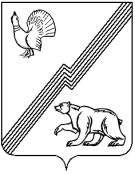 АДМИНИСТРАЦИЯ ГОРОДА ЮГОРСКАХанты-Мансийского автономного округа – Югры ПОСТАНОВЛЕНИЕот  05 марта 2018 года 										№ 656Об утверждении Положения о порядке создания условий для организации досуга и обеспечения жителей города Югорскауслугами организаций культуры В соответствии с Бюджетным кодексом Российской Федерации, Федеральным законом от 06.10.2003 № 131-ФЗ «Об общих принципах организации местного самоуправления                         в Российской Федерации»,  Уставом города Югорска, в целях создания условий для организации досуга и обеспечения жителей города Югорска услугами организаций культуры:1. Утвердить Положение о порядке создания условий для организации досуга                             и обеспечения жителей города Югорска услугами организаций культуры (приложение).2. Признать утратившим силу постановление администрации города Югорска                        от 12.11.2009 № 1961 «Об утверждении Положения о порядке создания условий для организации досуга и обеспечения жителей городского округа услугами организаций культуры».3. Опубликовать настоящее постановление в официальном печатном издании города Югорска и разместить на официальном сайте органов местного самоуправления города Югорска.4. Настоящее постановление вступает в силу после его официального опубликования.5. Контроль за выполнением постановления возложить на заместителя главы города Югорска Т.И. Долгодворову.Глава города Югорска                                                                                                    Р.З. СалаховПриложениек постановлениюадминистрации города Югорскаот   05 марта 2018 года   №  656Положение о порядке создания условий для организации досуга иобеспечения жителей города Югорска услугами организаций культуры1. Общие положения1.1. Настоящее Положение определяет порядок создания условий для организации досуга и обеспечения жителей города Югорска услугами организаций культуры.1.2. Создание условий для организации досуга и обеспечения жителей города Югорска услугами организаций культуры осуществляет администрация города Югорска в лице Управления культуры администрации города Югорска.1.3. Основные понятия, используемые в настоящем Положении, применяются в том же значении, что и в федеральном законодательстве и законодательстве Ханты-Мансийского автономного округа – Югры в сфере культуры.2. Нормативные правовые акты, регулирующие создание условий для организации досуга и обеспечения жителей городского округа услугами организаций культуры2.1. Конституция Российской Федерации;2.2. Бюджетный кодекс Российской Федерации;2.3. Закон Российской Федерации от 09.10.1992 № 3612-I «Основы законодательства Российской Федерации о культуре»;2.4. Федеральный закон от 06.10.2003 № 131-ФЗ «Об общих принципах организации местного самоуправления в Российской Федерации»;2.5. Федеральный закон от 26.05.1996 № 54-ФЗ «О Музейном фонде Российской Федерации и музеях в Российской Федерации»;2.6. Федеральный закон от 29.12.1994 №78-ФЗ «О библиотечном деле»;2.7. Закон Ханты-Мансийского автономного округа - Югры от 15.11.2005 №109-оз                «О культуре и искусстве в Ханты-Мансийском автономном округе - Югре»;2.8. Закон Ханты-Мансийского автономного округа - Югры от 29.02.2008 № 17-оз                 «О регулировании отдельных вопросов в сфере музейного дела в Ханты-Мансийском автономного округе – Югре»;2.9. Закон Ханты-Мансийского автономного округа от 28.10.2011 № 105-оз                               «О регулировании отдельных вопросов библиотечного дела и обязательного экземпляра документов Ханты-Мансийского автономного округа - Югры».2.10. Устав города Югорска;2.11. Муниципальные нормативные правовые акты, регулирующие правоотношения                в сфере культуры. 3. Основные цели, задачи3.1. Цель создания условий по организации досуга  и обеспечения жителей услугами организаций культуры - обеспечение и защита конституционного права граждан на культурную деятельность и свободный доступ к культурным ценностям и благам на территории города Югорска.3.2. Задачи:- обеспечение условий для сохранения и развития  организаций  культуры на территории  города Югорска;- создание условий для развития творческой деятельности, реализации творческих способностей населения  города Югорска и творческих коллективов.4. Организация работы по созданию условий для организации досуга и обеспечения жителей городского округа услугами организаций культуры4.1. Полномочия по созданию условий для организации досуга и обеспечения жителей города услугами организаций культуры могут быть реализованы путем создания организаций культуры различных типов и организационно-правовых форм, а также путем содействия иным организациям за счет средств бюджета муниципального образования городской округ город Югорск4.2. Создание условий для организации досуга и обеспечение жителей услугами организаций культуры подразумевает право муниципального образования городской округ город Югорск создавать и финансировать соответствующие организации культуры, в которых население может проводить свой досуг, занимаясь в творческих коллективах, либо посещая концерты, выставки, другие мероприятия культурно-познавательного и развлекательного характера; закупать услуги организаций культуры, например, организовывать гастроли театров, приглашать отдельных артистов, организовывать фестивали, концерты, выставки.4.3. Учредителем муниципальных учреждений культуры является муниципальное образование, функции и полномочия учредителя осуществляет Управление культуры администрации города Югорска.4.4. К полномочиям Управления культуры администрации города Югорска в сфере создания условий для организации досуга  и обеспечения жителей услугами организаций культуры относится:- обеспечение создания правовых, организационных и иных условий осуществления деятельности по организации досуга и обеспечения жителей города услугами организаций культуры на территории города Югорска;- участие в создании, реорганизации и ликвидации муниципальных учреждений культуры;- проведение анализа ежегодных отчетов о деятельности муниципальных учреждений культуры, в том числе о поступлении и расходовании финансовых и материальных средств;- координация деятельности подведомственных муниципальных учреждений культуры;- осуществление иной деятельности в пределах своих полномочий;4.5. Деятельность по организации досуга населения осуществляется также иными муниципальными учреждениями в случае, если соответствующие виды деятельности предусмотрены уставами этих учреждений.5. Организация деятельности организаций культуры5.1. В своей деятельности организации культуры руководствуются профессиональными нормативами и стандартами, обеспечивая эффективность и качество предоставляемых населению услуг и работ в области культуры.5.2. Муниципальные задания для муниципальных учреждений культуры в соответствии с предусмотренными их уставами основными видами деятельности формирует и утверждает Управление культуры на основе общероссийских базовых (отраслевых) перечней (классификаторов) государственных и муниципальных услуг,  оказываемых физическим лицам, регионального перечня (классификатора) государственных и муниципальных услуг,                             не включенных в общероссийские базовые (отраслевые) перечни (классификаторы) государственных и муниципальных услуг, и работ, оказание и выполнение которых предусмотрено нормативными правовыми актами субъекта Российской Федерации (муниципальными правовыми актами), в том числе при осуществлении переданных им полномочий Российской Федерации и полномочий по предметам совместного ведения Российской Федерации и субъектов Российской Федерации.Муниципальные учреждения культуры осуществляют свою деятельность в соответствии с предметом и целями деятельности, определенными в соответствии с федеральными законами, иными нормативными правовыми актами, муниципальными правовыми актами города Югорска и уставами учреждений в области:- организации библиотечного обслуживания населения, комплектования и обеспечения сохранности библиотечных фондов библиотек города Югорска;- создания условий для организации досуга и обеспечения жителей города Югорска услугами организаций культуры;- сохранения, использования и популяризации объектов культурного наследия (памятников истории и культуры), местного (муниципального) значения, расположенных                   на территории города Югорска;- создания условий для развития местного традиционного народного художественного творчества, участия в сохранении, возрождении и развитии народных художественных промыслов в городе Югорске.6. Финансовое обеспечение6.1. Создание условий для организации досуга и обеспечения жителей городского округа услугами организаций культуры является расходным обязательством города Югорска.6.2. Источниками финансового обеспечения деятельности муниципальных учреждений культуры, а также иных муниципальных учреждений, осуществляющих деятельность                         по организации досуга населения, являются:- средства бюджета города Югорска;- безвозмездные поступления от физических и юридических лиц;- средства от приносящей доход деятельности;- иные источники в соответствии с действующим законодательством.